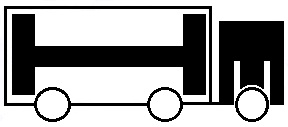 Option 1: Minimum Carrier LiabilityThis option comes at no charge.  Choosing this option means that you are sharing liability for any damage with the mover, so there is no additional fee.In the event of any damage, your items will be valued at 30 cents per pound, per article.  If you file a claim for damage, Happ Movers will make a reasonable attempt to repair or replace any damaged item at a cost up to 30¢ per pound the article weighs.You will receive the same careful service you have come to expect from Happ Movers, but you will potentially have less protection in the case of an accident during the move than you would with Option 2.If you choose this option, write on the bill of lading “30 cents per pound per article” and sign it.Option 2: Declared Value IncreaseYou may choose to purchase additional valuation, so the mover assumes a greater liability than in Option 1, but it comes at an additional charge. You must declare a value for your entire shipment (partial valuation is not an option).  If you file a claim for damage, Happ Movers will make a reasonable attempt to repair or replace any damaged item at a cost up to the item’s current value.  For example$20,000 valuation costs $100$50,000 valuation costs $250$100,000 valuation costs $500If you choose this option, write on the bill of lading your declared value and sign it.  You will be charged $5 per $1000 of declared value as the cost for this valuation.A third option is to purchase replacement value insurance from a licensed insurance broker.  Contact your homeowners’ or renters’ insurer for more details or check online for third party policies specifically for residential moving coverage.ExceptionsIn accordance with Illinois Law, there are items for which a mover is never liable, regardless of which liability option you have chosen.  The most common of these items are listed below.  A more complete list can be found on your bill of lading or through the Illinois Movers’ and Warehousemen’s Association website.  A link to each of these can be found at www.happmovers.com Movers are not responsible for:-engineered wood furniture (furniture you assemble yourself)-electronic functioning of any item.  This includes TVs, computers, clocks, stereos, air conditioners, appliances, etc.-jewelry, money, documents or items of higher value unless separately declared-items that have been previously repaired-any boxed item that was packed by the ownerAs always, we will make our best effort to transport all your items safely and any damage is rare.  These options are to help you take control of the cost of your move versus the liability you wish to share. 